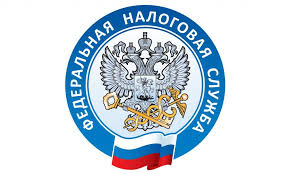 Рынки Приморья сформировали чеки коррекции на сумму более 360 миллионов рублей       Федеральной налоговой службой, начиная с 2021 года, в соответствии с поручением Президента Российской Федерации Владимира Путина, проводится проект, который призван исключить недобросовестное поведение хозяйствующих субъектов и усилить кассовую дисциплину на розничных рынках.       Налоговыми органами Приморья регулярно проводятся профилактические мероприятия, направленные, прежде всего, на разъяснение порядка применения контрольно-кассовой техники (ККТ). За три года по тематике применения ККТ проведено более 50 семинаров для 3 тысяч предпринимателей края, в том числе и в онлайн формате. Более 150 пресс-релизов и постов опубликовано во всевозможных средствах массовой информации и социальных сетях. На территории крупных рынков организована работа мобильных налоговых постов, где налоговый инспектор не только проводит консультации граждан о необходимости требовать кассовый чек при каждом расчете, но и проверяет полноту использования касс продавцами. Помимо этого, вблизи торговых павильонов размещены информационные плакаты и организовано голосовое оповещение о важности соблюдения требований законодательства о применении ККТ.      По данным 2023 года, на территории 68 рынков (ярмарок, иных торговых пространств) Приморья, участвующих в проекте, осуществляют свою деятельность более 1600 налогоплательщиков с зарегистрированной на них ККТ в количестве 2164 единиц.     Выручка по ККТ в 2022 году составила 10,5 млрд руб., что на 3,2 млрд руб. или 30,5% больше, чем в 2021 году (7,3 млрд руб.). В 2023 году выручка по ККТ увеличилась в два раза по сравнению с 2022 годом и составила 20,5 млрд руб.      По итогам проводимых профилактических мероприятий за 2023 год предприниматели, чьи торговые точки находятся на территории рынков, сформировали порядка 600 чеков коррекции на общую сумму более 364 млн руб. А совокупные поступления в консолидированный бюджет Приморского края от деятельности, осуществляемой на территории розничных рынков, составили 2,8 млрд руб., что на 1,7 млрд руб. больше, чем в 2022 году, и на 1,9 млрд руб. больше значений 2021 года.      Важно, что применение ККТ предоставляет бизнесу такие преимущества, как равные конкурентные условия, отсутствие проверок в отношении добросовестных налогоплательщиков, возможность регистрации ККТ через официальный сайт ФНС России, освобождение от кассовой отчетности. Для покупателя же кассовый чек способствует защите прав потребителя. Удобное приложение «Проверка чеков ФНС России» позволяет покупателям проверить легальность чека, получить и сохранить электронный кассовый чек, а также дает возможность сообщить в налоговый орган о нарушении и получить бонусы от партнеров.